Единовременное пособие беременной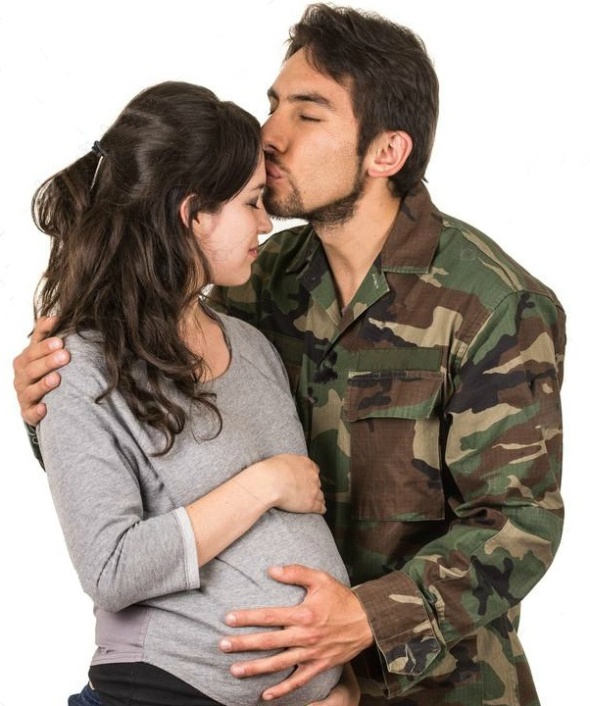 жене военнослужащего,проходящего военную службупо призыву            55 361,94 руб.Единовременное пособие беременнойжене военнослужащего,проходящего военную службупо призыву            55 361,94 руб.Единовременное пособие беременнойжене военнослужащего,проходящего военную службупо призыву            55 361,94 руб.Кто имеет право на выплату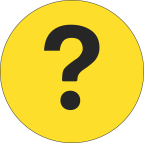 Жена военнослужащего, проходящего военную службу по призыву, срок беременности которой составляет не менее 180 днейКто имеет право на выплатуЖена военнослужащего, проходящего военную службу по призыву, срок беременности которой составляет не менее 180 днейВажно!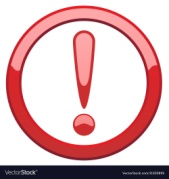 Пособие назначается и выплачивается по месту жительства жены военнослужащего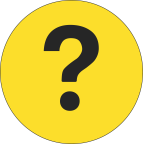 Куда обращатьсяв Отдел социальной поддержки населения по месту жительства;через интернет - Единый портал государственных и муниципальных услуг (www.gosuslugi.ru);в многофункциональный центр предоставления государственных и муниципальных услугКуда обращатьсяв Отдел социальной поддержки населения по месту жительства;через интернет - Единый портал государственных и муниципальных услуг (www.gosuslugi.ru);в многофункциональный центр предоставления государственных и муниципальных услугКакие документы нужныпаспорт;свидетельство о браке;справка из женской консультации о постановке женщины на учет;справка из воинской части о прохождении мужем военной службы по призыву (с указанием срока службы); после окончания военной службы по призыву - из военного комиссариата по месту призываЕжемесячное пособие на ребенка военнослужащего, проходящего военную службу по призыву         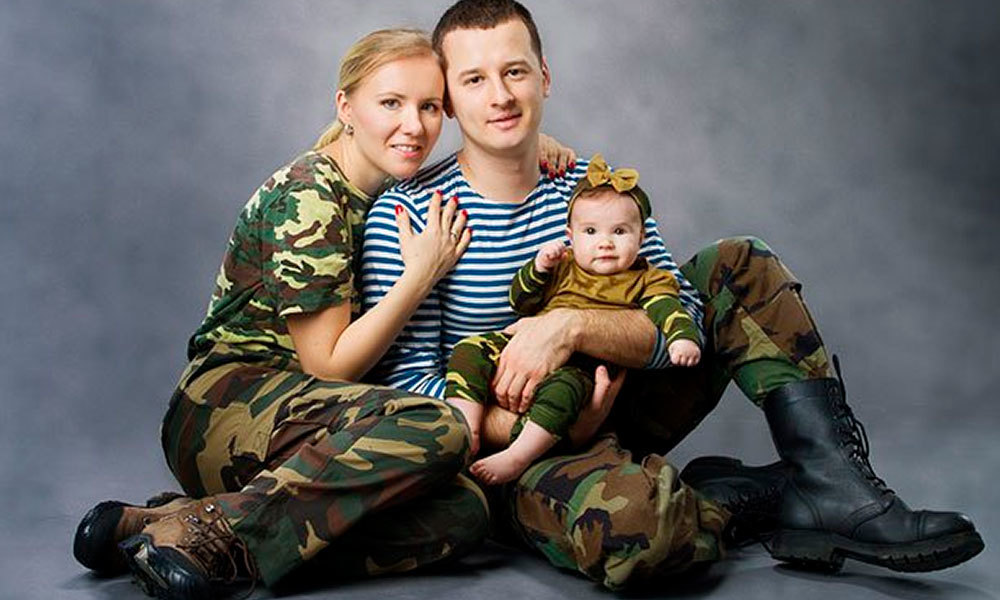  23 726,54 рублейЕжемесячное пособие на ребенка военнослужащего, проходящего военную службу по призыву          23 726,54 рублейЕжемесячное пособие на ребенка военнослужащего, проходящего военную службу по призыву          23 726,54 рублейКто имеет право на выплатумать ребенка военнослужащего, проходящего военную службу по призыву;опекун ребенка военнослужащего, проходящего военную службу по призыву, либо другой родственник такого ребенка, фактически осуществляющий уход за нимВажно!Выплата назначается и выплачивается по месту жительства ребенка военнослужащего и прекращается по достижении ребенком возраста 3 лет, но не позднее дня окончания отцом такого ребенка военной службы по призывуВажно!Выплата назначается и выплачивается по месту жительства ребенка военнослужащего и прекращается по достижении ребенком возраста 3 лет, но не позднее дня окончания отцом такого ребенка военной службы по призывуКуда обращатьсяв Отдел социальной поддержки населения по месту жительства;через интернет - Единый портал государственных и муниципальных услуг (www.gosuslugi.ru);в многофункциональный центр предоставления государственных и муниципальных услугКакие документы нужныпаспорт;свидетельство о рождении ребенка;справка из воинской части о прохождении отцом ребенка военной службы по призыву (с указанием срока службы);в случае наличия соответствующих оснований - копия свидетельства о смерти матери, выписка из решения об установлении над ребенком (детьми) опеки, копия вступившего в силу решения суда, копия заключения медицинской организацииКакие документы нужныпаспорт;свидетельство о рождении ребенка;справка из воинской части о прохождении отцом ребенка военной службы по призыву (с указанием срока службы);в случае наличия соответствующих оснований - копия свидетельства о смерти матери, выписка из решения об установлении над ребенком (детьми) опеки, копия вступившего в силу решения суда, копия заключения медицинской организации